Ny nordisk undersøgelse fra LG:DANSKERNE ØNSKER MERE TID TIL AFSLAPNING– Hvad ville vi gøre, hvis vi havde en ekstra halv time hver dag? I Danmark er vi ikke i tvivl: Hvis vi kunne spare 30 min. på at vaske tøj, ville vi bruge dem på mere "mig tid".København, 08. juni 2015 - Kender du følelsen af ikke at have timer nok i døgnet? Her i Danmark er vi i hvert fald ikke i tvivl om, at vi godt kunne bruge en ekstra halv time i døgnet på velfortjent afslapning – helst alene og helst om aftenen. Yderligere rengøring og mere arbejde er derimod ikke på prioriteringslisten over, hvad vi ønsker at bruge mere tid på. Det viser en ny undersøgelse foretaget af LG Electronics i forlængelse af lanceringen af LG’s nye vaskemaskine udstyret med Turbo Wash-teknik, som gør din vask renere end nogensinde før, samtidig med at du sparer energi, vand og ikke mindst tid.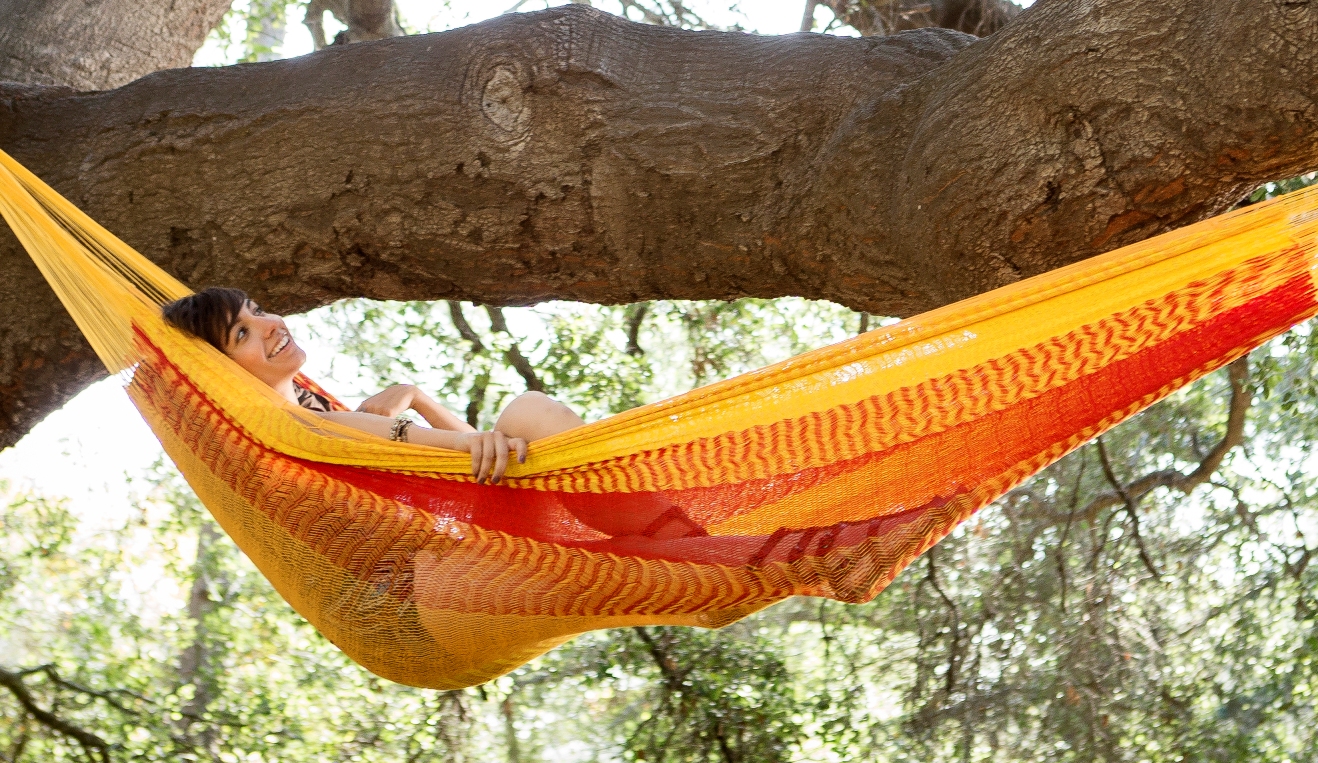 Hellere afslapning end træning, familie og søvnHvis vi kunne spare 30 min. på fx tøjvask ville danskerne bruge minutterne på afslapning og fritid. Dét er vi enige med vores nordiske naboer om. Vi, svenskerne og nordmændene ville derefter prioritere at bruge tiden på træning, mens man i Finland foretrækker at få lidt mere søvn. Læse bøger og være sammen med vores børn og bedre halvdel er dog også noget vi i alle fire, nordiske lande kan nikke genkendende til.  Aftenhygge i stedet for rengøring I Danmark er 35 % af os overbeviste om, at en halv time ekstra i døgnet skulle bruges om aftenen til hygge og alene-tid. I Finland, Norge og Sverige vil man herefter gerne have 30 min. mere på øjet om morgen, mens man i Danmark foretrækker at hente børnene fra skole eller børnehave en halv time tidligere om eftermiddagen. Det sidste, vi i Norden vil bruge mere tid i døgnet på, er rengøring. Det fortæller 29 % af danskerne. Herefter er søvn (19 %) og film og serier i fjernsynet (16 %), dét vi vil være mindst tilbøjelige til at bruge mere tid på, hvis vi fik det foræret. ’Vores nye LG Turbo Wash er revolutionerende idet maskinen vasker forbrugernes vasketøj endnu mere rent og samtidig sparer den enkelte husholdning for både energi, vand og tid. Vigtigheden af og behovet for den sidste pointe bliver jo især belyst i vores undersøgelse her. Og vi er glade og stolte over, at vi med denne nyhed, kan give vores kunder den ekstra halve time i døgnet, som de har behov for til afslapning.’ siger Sebastian Bengtsson, Produktspecialist hos LG Home Appliances.Top tre over, hvad danskerne ville gøre med 30 ekstra minutter om dagen Slappe af og nyde lidt fritid (43 %)Træne (28 %)Være sammen med mine børn (28 %)Top tre over, hvad danskerne ikke har lyst til at bruge 30 min. ekstra på om dagen Rengøring (29 %)Sove (19 %) Se fjernsyn (16 %)Om undersøgelsenOpeepl gennemførte i april 2015 en nordisk undersøgelse for LG Home Appliance med 2000 respondenter. De 2000 respondenter var ligeligt fordelt mellem Norge, Sverige, Finland og Danmark og på køn, alder og geografisk spredning i hvert land. Undersøgelsen er gennemført i de fire lande for at belyse vores store behov for mere tid i dagligdagen i forlængelse af lanceringen af LG’s nye vaskemaskine Turbo Wash, som sparer vand, energi og ikke mindst tid. En test af Intertek, hvor man vaskede fem kilo bomuldstøj, viste, at Turbo Wash-programmet på 59 minutter vaskede tøjet mere rent end normalprogrammet på 95 minutter i en traditionel vaskemaskine.   Højtoplæselige billederLivsstilsbilleder til undersøgelsen er til fri afbenyttelse på http://lgmediabank.com/category.php?searchquery=omnibus_turbowashBilleder af LG Turbo Wash er til fri afbenyttelse på LG’s Mediabank. # # #Om LG ElectronicsLG Electronics, Inc. (KSE: 066570.KS) er en af verdens største og mest innovative leverandører af forbrugerelektronik, hårde hvidevarer og mobil kommunikation med 87 000 ansatte fordelt på 113 kontorer rundt om i verden. LG opnåede en global omsætning på 53.10 milliarder USD i 2013. LG Electronics består af fem forretningsenheder – Home Entertainment, Mobile Communications, Home Appliance og Air Conditioning & Energy Solutions og Vehicle Components – og er en af verdens største producenter af fladskærme, mobiltelefoner, luftvarmepumper, vaskemaskiner og køleskabe. LG Electronics har eksisteret i Norden siden oktober 1999. Den nordiske omsætning i 2013 beløb sig til ca. 2 mia. SEK. For mere information, besøg www.lg.com.Om LG Electronics Home Appliance
LG Electronics Home Appliance Company er en innovator på markedet for hårde hvidevarer. Virksomhedens mål er at tilbyde grønnere og mere bæredygtige produkter med en perfekt balance mellem smart teknologi og trendsættende design. Målet er at skabe helhedsløsninger, der forbedrer og forenkler hverdagen. LG’s produkter er designet til at passe til mennesker over hele verden og omfatter køleskabe, vaskemaskiner, opvaskemaskiner, køkkenprodukter, støvsugere og indbygningsprodukter. LG’s innovative teknologier og bekvemme funktioner findes eksempelvis i verdens første smarte køleskab, dampvaskemaskiner og i en kombineret ovn og mikrobølgeovn. LG’s teknologi sætter nye standarder inden for hårde hvidevarer og har givet virksomheden en global førerposition på markedet for hårde hvidevarer.For mere information, kontakt venligst:Susanne PerssonPR ManagerLG Electronics Nordic ABBox 83, 164 94 Kista 
Mobil: +46 (0)70 969 46 06
E-post: susanne.persson@lge.comSebastian BengtssonProduktspecialist Home AppliancesLG Electronics Nordic AB
Box 83, 164 94 Kista 
Mobil: +46 (0)73 523 40 19
E-mail: sebastian.bengtsson@lge.com 